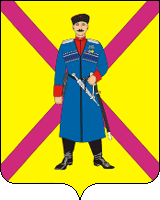 АДМИНИСТРАЦИЯ СРЕДНЕЧЕЛБАССКОГО СЕЛЬСКОГО ПОСЕЛЕНИЯ ПАВЛОВСКОГО РАЙОНАПОСТАНОВЛЕНИЕот 30 декабря 2022 года                                                                              №  188                                                   поселок ОктябрьскийО признании утратившим силу постановление администрации Среднечелбасского сельского поселения Павловского района от 23 июня 2022г. № 80 «Об утверждении административного регламента предоставления муниципальной услуги «Выдача специального разрешения на движение по автомобильным дорогам местного значения тяжеловесного и (или) крупногабаритного транспортного средства»      В целях приведения нормативных правовых актов администрации Среднечелбасского сельского поселения Павловского района в соответствии с действующим законодательством Российской Федерации, Уставом Среднечелбасского сельского поселения Павловского района, постановляю:Признать утратившими силу:	постановление администрации Среднечелбасского сельского поселения Павловского района от 23 июня 2022г. № 80 «Об утверждении административного регламента предоставления муниципальной услуги «Выдача специального разрешения на движение по автомобильным дорогам местного значения тяжеловесного и (или) крупногабаритного транспортного средства»        постановление администрации Среднечелбасского сельского поселения Павловского района от 16 ноября 2022г. № 127 «О внесении изменений в постановление администрации Среднечелбасского сельского поселения Павловского района от 23 июня 2022 года № 80 «Об утверждении административного регламента предоставления муниципальной услуги «Выдача специального разрешения на движение по автомобильным дорогам местного значения тяжеловесного и (или) крупногабаритного транспортного средства».            2. Контроль за выполнением настоящего постановления оставляю за собой. 3. Постановление вступает в силу со дня его официального обнародования и распространяется на правоотношения возникшие с 1 января 2023 года.Глава Среднечелбасского сельского поселения Павловского района                                                             В.А.Жук